にんじんペーストの作り方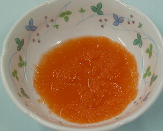 材料　にんじん３ｃｍ作り方１．にんじんは皮をむいて１ｃｍの輪切りにします。２．鍋に水とにんじんを入れて火にかけ、やわらかくなるまでよく茹でます。３．にんじんを裏ごし、昆布だしをいれてトロトロにします。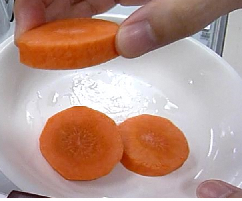 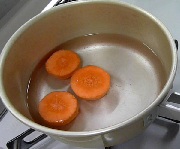 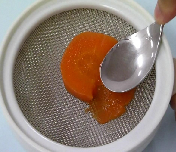 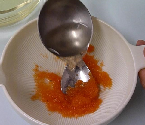 離乳食ワンポイントアドバイスおろし煮もおすすめ・すりおろして煮ると、早く火が通ります。ざらざらした食感も食べる練習になります。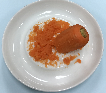 家庭にある道具で裏ごし・赤ちゃん用の裏ごし器がない時は、手付きザルでも裏ごしできます。・少量なら茶こしも使えます。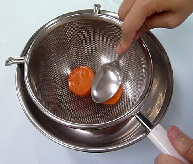 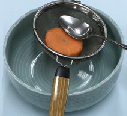 とろみで食べやすく・パサパサ、ボソボソして食べにくいときは、水溶き片栗粉でとろみをつけるとよいです。　　　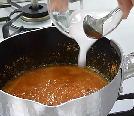 （名古屋市東保健センター作成）